        MITS 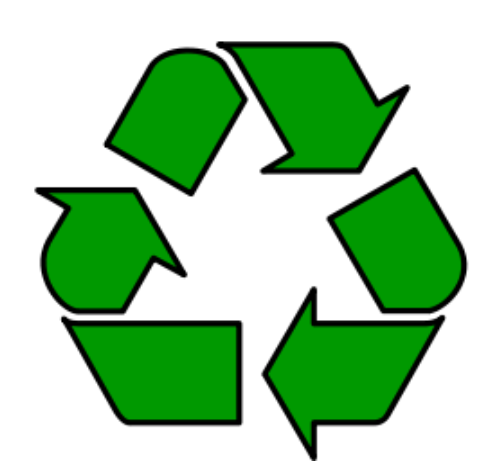     Material Inventory Tracking System                           October, 2018Current Installed Base in Maryland:Executive Office of the Governor                      Department of Budget and ManagementDept. of Information Technology (DOIT)           Dept. of Labor and Licensing RegulationsDHMH                                                                Spring Grove Hospital CenterSpringfield Hospital Center                                Western Maryland Hospital CenterMaryland Public Television                                Frederick County Health Dept.MD School for the Deaf                                     Cecil Country Health Dept.Gov Office of the Deaf and Hard of Hearing      Benneker-Douglas MuseumVolunteer Maryland                                            State Ethics CommissionGov Office of Crime Control and Prevention      Comptroller of MarylandGov Office of Minority Affairs                              Harford County Health Dept.Gov Office for Children                                       Wicomico County Health Dept.Maryland Veterans Affairs                                  Maryland State TreasurerOffice of Administrative Hearings                       Workers Compensation CommissionMaryland Department of Aging                           Maryland Health ExchangeMaryland Higher Education Commission            Maryland Stadium AuthorityClifton Perkins Hospital Center                           Baltimore County DSSMaryland Emergency Management AgencyIntroductionThe Material Inventory Tracking System (MITS) was designed specifically for State/Federal Governments and Academia for accurately controlling capitalized inventory.  MITS uses barcode technology to expeditiously perform and reconcile inventories of Computer (IT), lab equipment, and any other asset such as furniture. MITS can also be used to effectively track evidence through the custody changes. MITS will accurately track an asset or item from the time of receipt to disposal.    Careful consideration is given to make this system follow the guidelines established by State/Federal auditors with regard to inventory standards.The MITS system is a SQL based product and will require Windows 7® and above for the “client” computers in order to operate the package.  You will also need to have a SQL Server available to host the data. There is also a Cloud option that is available. The MITS also uses batch barcode scanners to remotely collect your inventory, first inventory and transfers.  HOME MENULive Assets 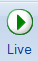 The Live asset are ALL active inventory items.  This is the option where you add, edit, delete, print and dispose each item in your inventory.  We also include the ability to assign Child to Parent Records, create Maintenance Tickets, import images and track the items complete history.For the Images option, you may upload as many JPEG, GIF or BMP files you desire.  Whether a Computer or a piece of evidence, these images may be viewed at any time.The History table is a very effective way to track any changes to your item.  Each time an item is updated such as the Accountable Officer, the easy to read table will update the entry with date and time stamp and who performed the update. 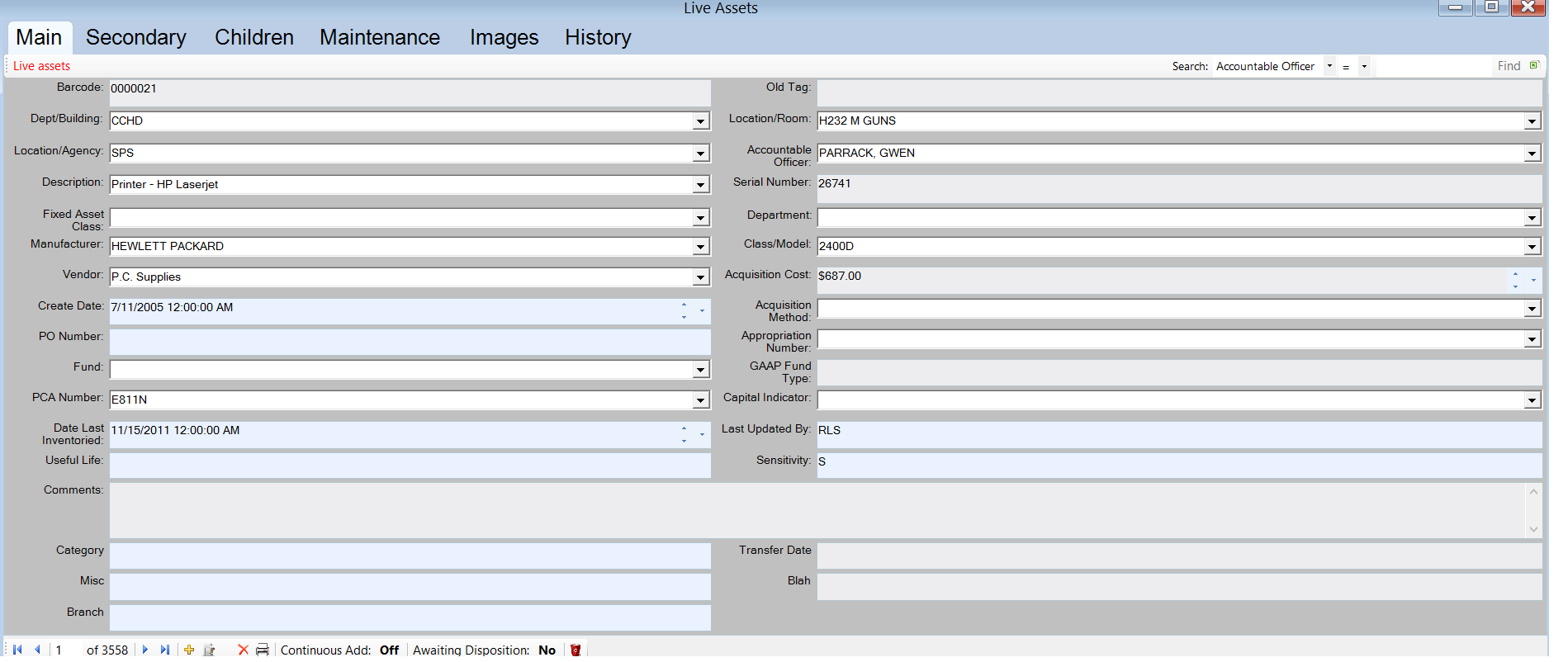 Disposed Assets 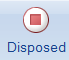 The Disposed assets are ALL inactive inventory items.  This is the option where you can edit, delete, print and UNDISPOSE each item in your disposed table. 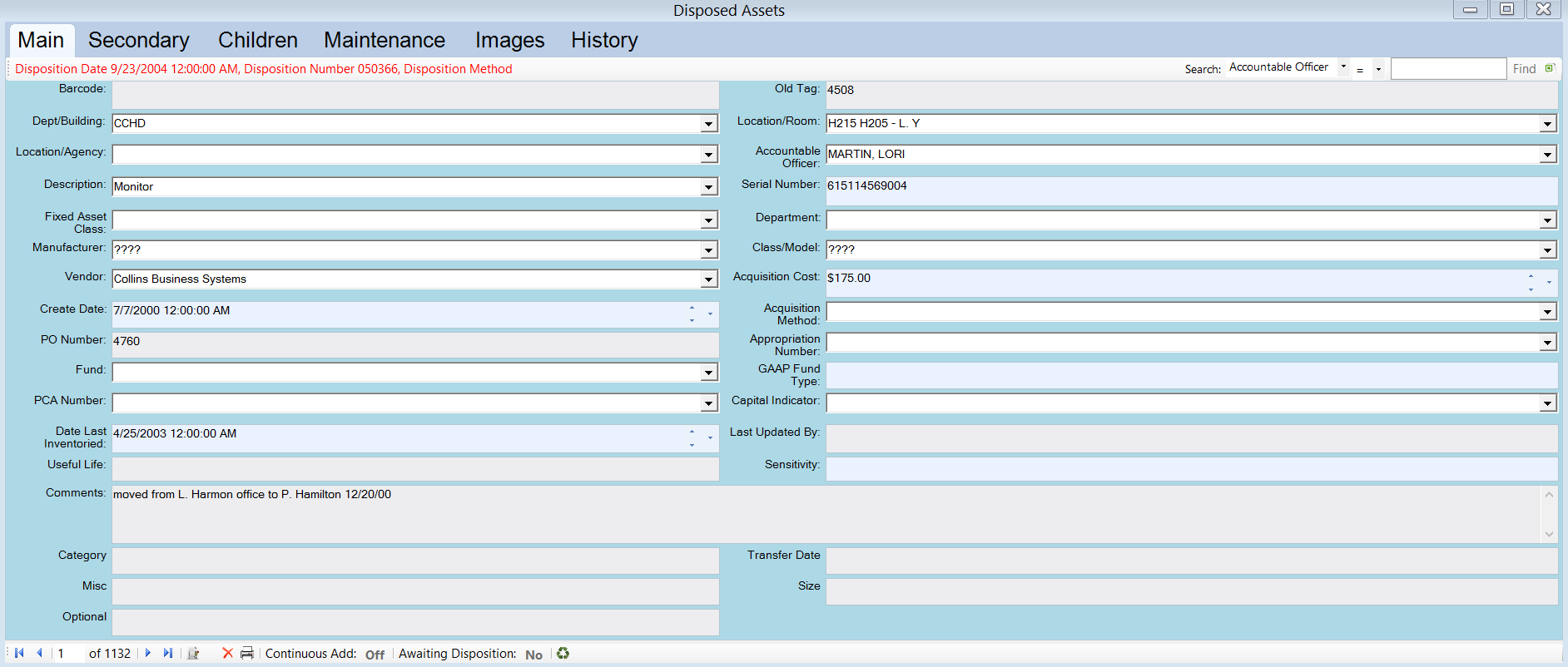 ASSET EXPLORER  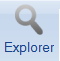 Your MITS application also includes a unique feature to “browse” your database in a number of ways to locate and in turn edit the record.MITS utilizes a “Tree, Branch and Leaf” approach to locating your assets.  This function is active for your LIVE and DISPOSED assets table.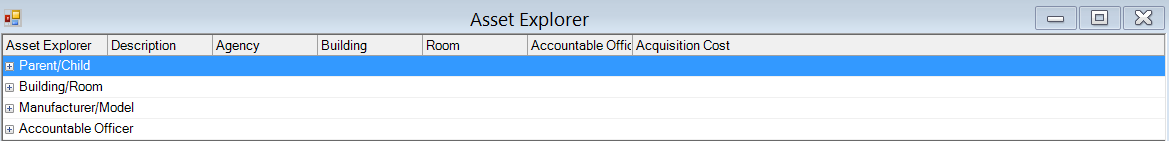 You have the ability to utilize either the parent/Child, Building/Room, Manufacturer/Model or Accountable officer as your search criteria.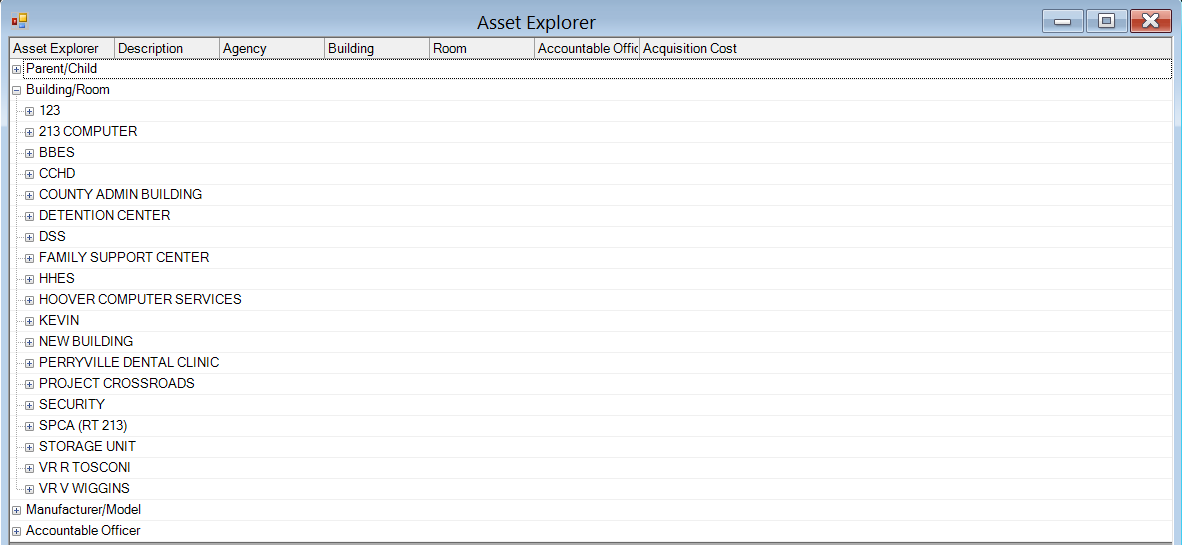 This tool is a very easy approach to locate and edit assets within your system.REPORTS  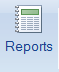 Included with your MITS application is a very robust reporting capability. This gives the user the full capability to report for both Live and Disposed assets.  There is also a feature to create your own reports with a very simple to use “Filter” process. YOU include as many fields as you desire.All reports are available in preview mode and may be saved in a myriad of formats to include PDF, Excel, JPEG, BMP and several other options.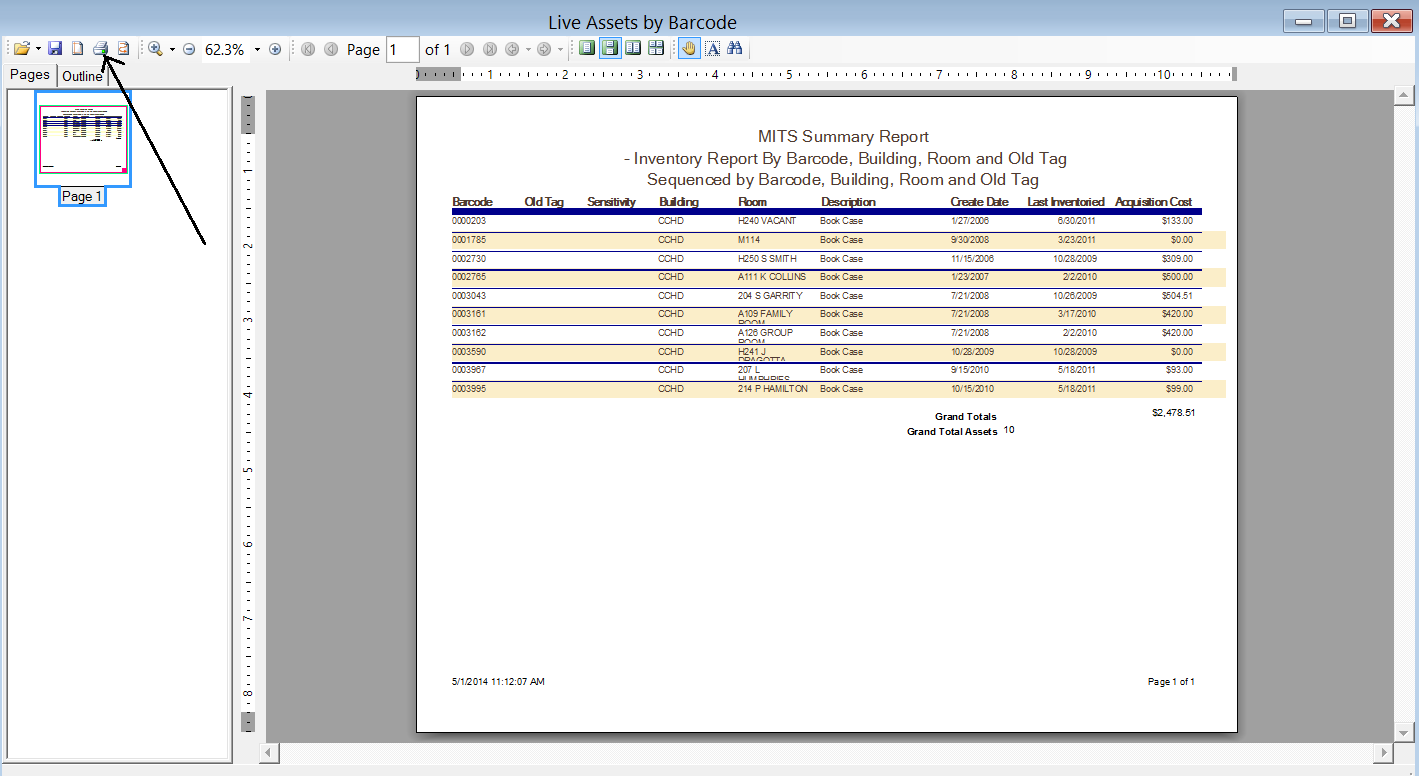 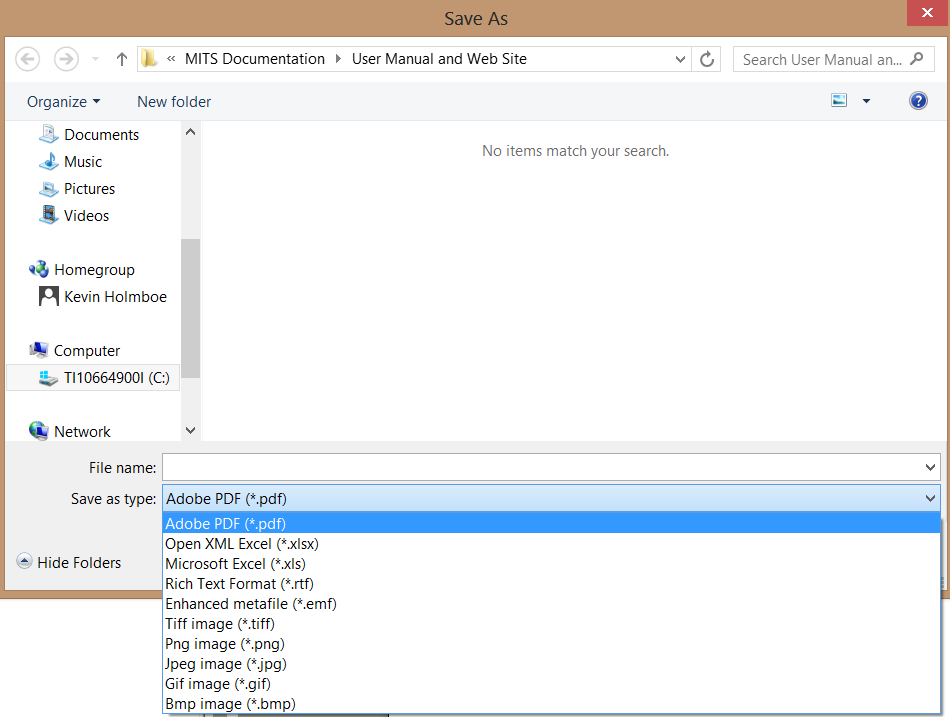 PENDING DISPOSITION FORM  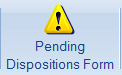 As part of your MITS application, you can move your assets into an automated Disposal form.  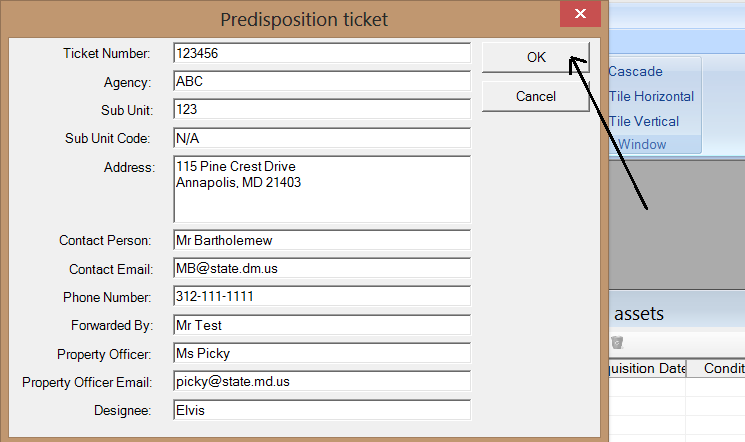 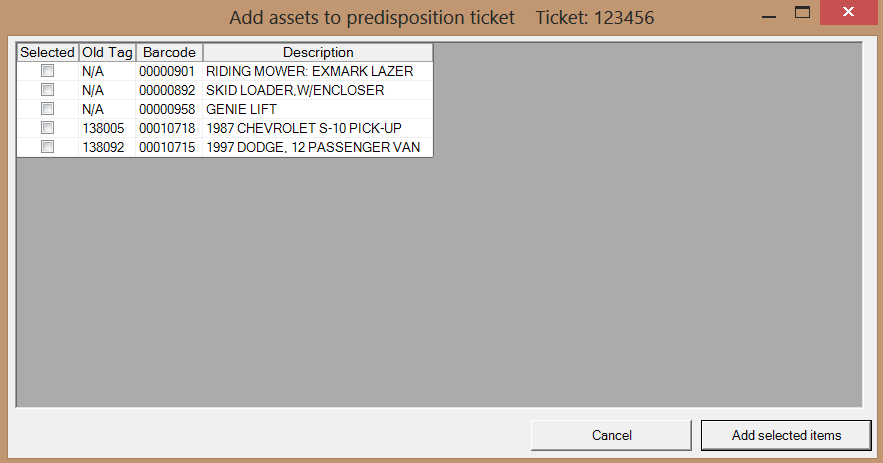 SCANNER 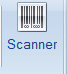 As part of the MITS application, you will utilize the barcode scanner to collect the First Inventory, Inventory or Transfer information.  The MITS system will quickly reconcile your inventory while providing immediate feedback of any missing or items which are not entered into inventory.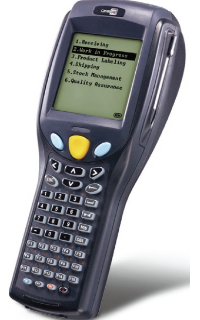 ADMIN MENUAs part of the MITS application, we have included this separate MENU to handle the administrative elements.  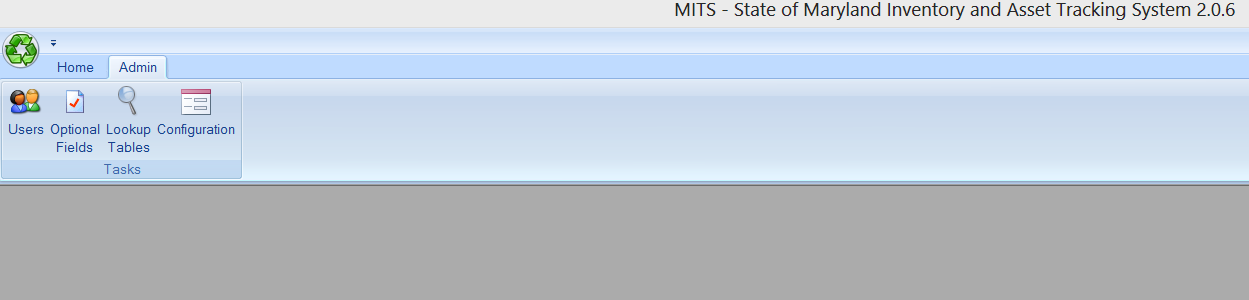 USERS 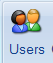 As part of the MITS application, you may assign the users and subsequent rights to the system.  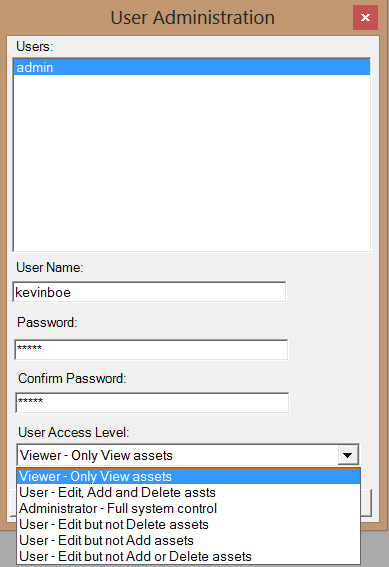 OPTIONAL FIELDS 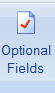 Included in the MITS application is up to 6 optional fields that YOU can name any way you want to. These fields are also available to you in the report Filters to select from.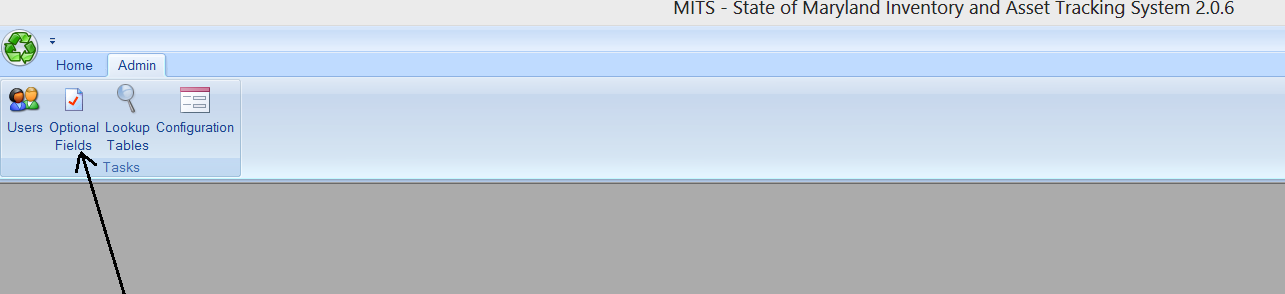 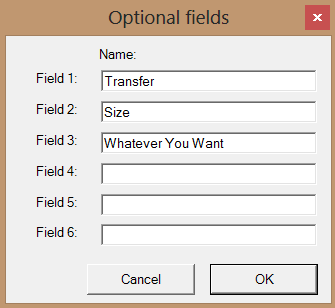 LOOKUP TABLES 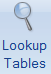 As part of the MITS application, you are able to maintain your tables of every important field such as Description, Location, Vendor, etc.  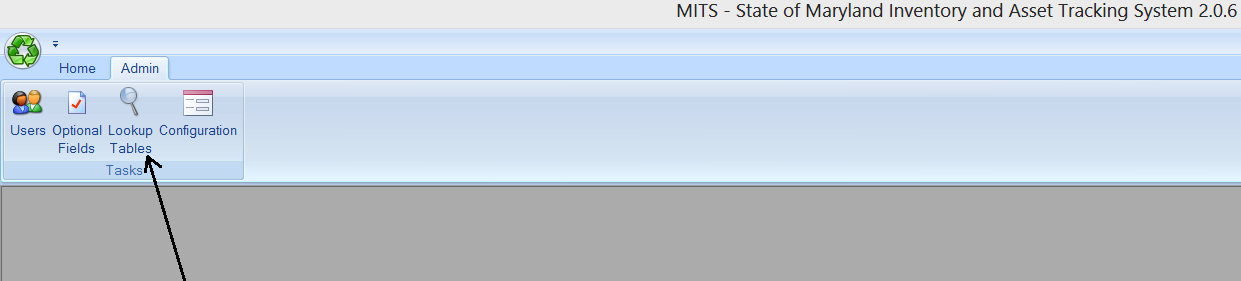 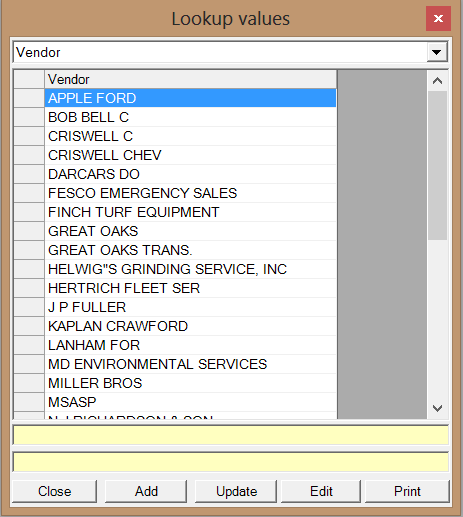 